Лепка «Насекомые»Цель: Дать детям представления о насекомых, вызвать интерес к миру природы, формировать реалистическое представление о ней закрепить приёмы скатывания, развивать цветовосприятие. Развивать координацию движений рук, мелкую моторику.Задачи: Учить создавать образ насекомого из отдельных деталей - отщепление маленьких кусочков, скатывание, расплющивание, передавая в поделке строение предмета. Развивать у детей тактильную чувствительность, умение входить в определенный образ. Развивать словарь, мелкую моторику рук, координировать движения рук, творческое воображение.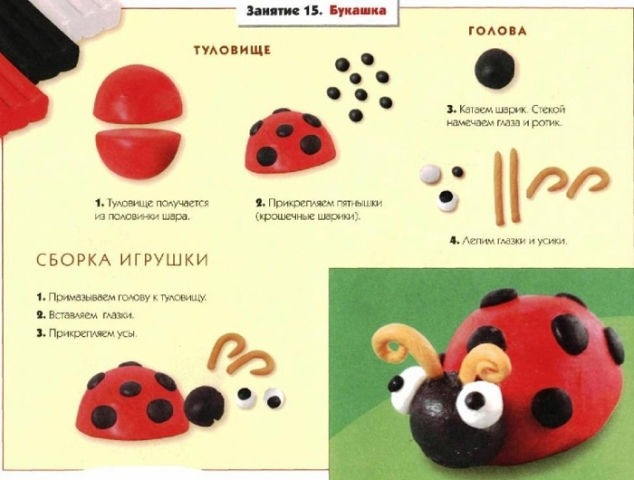 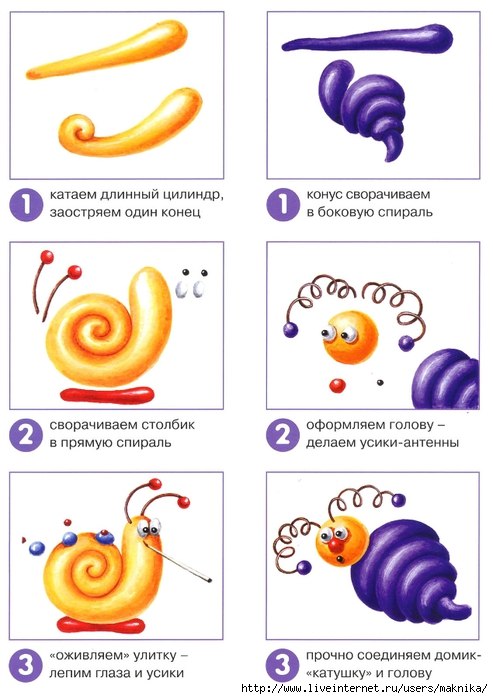 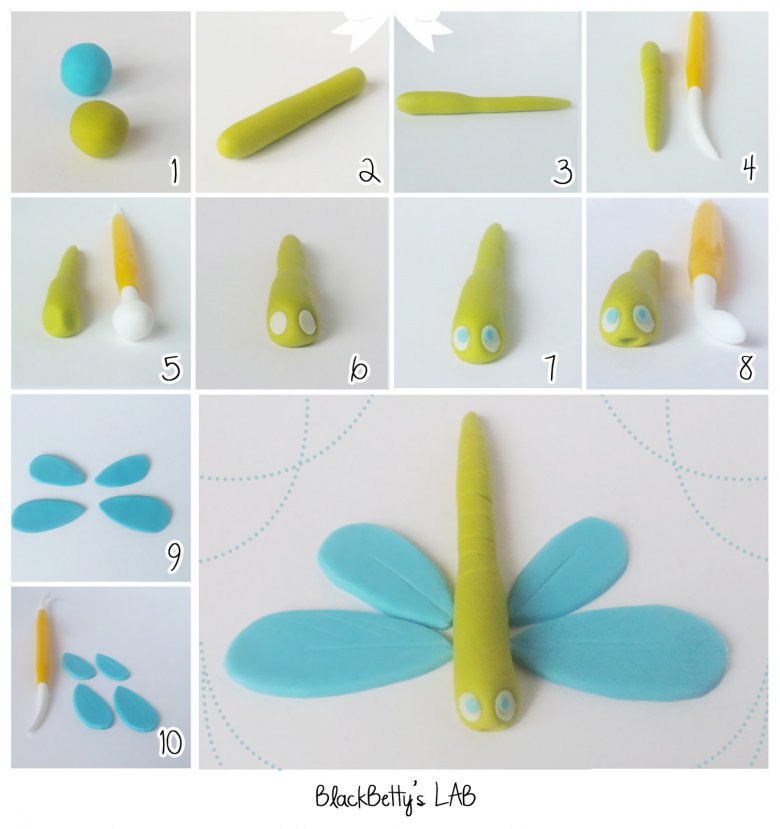 